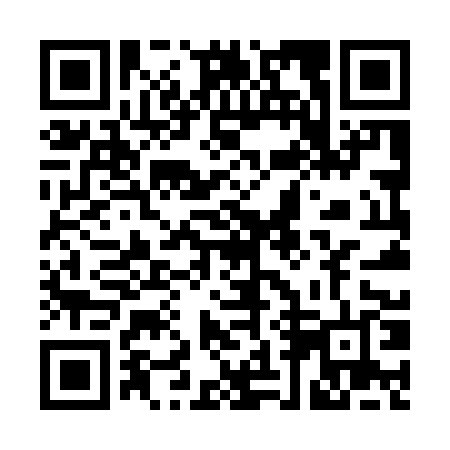 Prayer times for Altvielreich, GermanyWed 1 May 2024 - Fri 31 May 2024High Latitude Method: Angle Based RulePrayer Calculation Method: Muslim World LeagueAsar Calculation Method: ShafiPrayer times provided by https://www.salahtimes.comDateDayFajrSunriseDhuhrAsrMaghribIsha1Wed3:335:481:065:078:2610:312Thu3:305:461:065:078:2710:333Fri3:275:441:065:088:2910:364Sat3:255:431:065:088:3010:385Sun3:225:411:065:098:3110:416Mon3:195:391:065:108:3310:447Tue3:165:381:065:108:3410:468Wed3:135:361:065:118:3610:499Thu3:105:351:065:118:3710:5110Fri3:075:331:065:128:3910:5411Sat3:045:321:065:128:4010:5712Sun3:015:301:065:138:4111:0013Mon2:585:291:065:138:4311:0214Tue2:555:281:065:148:4411:0515Wed2:525:261:065:148:4511:0816Thu2:505:251:065:158:4711:1017Fri2:495:241:065:158:4811:1318Sat2:495:231:065:168:4911:1519Sun2:485:211:065:168:5111:1520Mon2:485:201:065:178:5211:1621Tue2:475:191:065:178:5311:1722Wed2:475:181:065:188:5411:1723Thu2:475:171:065:188:5611:1824Fri2:465:161:065:198:5711:1825Sat2:465:151:065:198:5811:1926Sun2:465:141:065:208:5911:1927Mon2:455:131:065:209:0011:2028Tue2:455:121:075:219:0111:2029Wed2:455:111:075:219:0211:2130Thu2:445:111:075:219:0311:2131Fri2:445:101:075:229:0411:22